Από το Project «υλοποίηση τοιχογραφίας του χαράκτη Α. Τάσσου»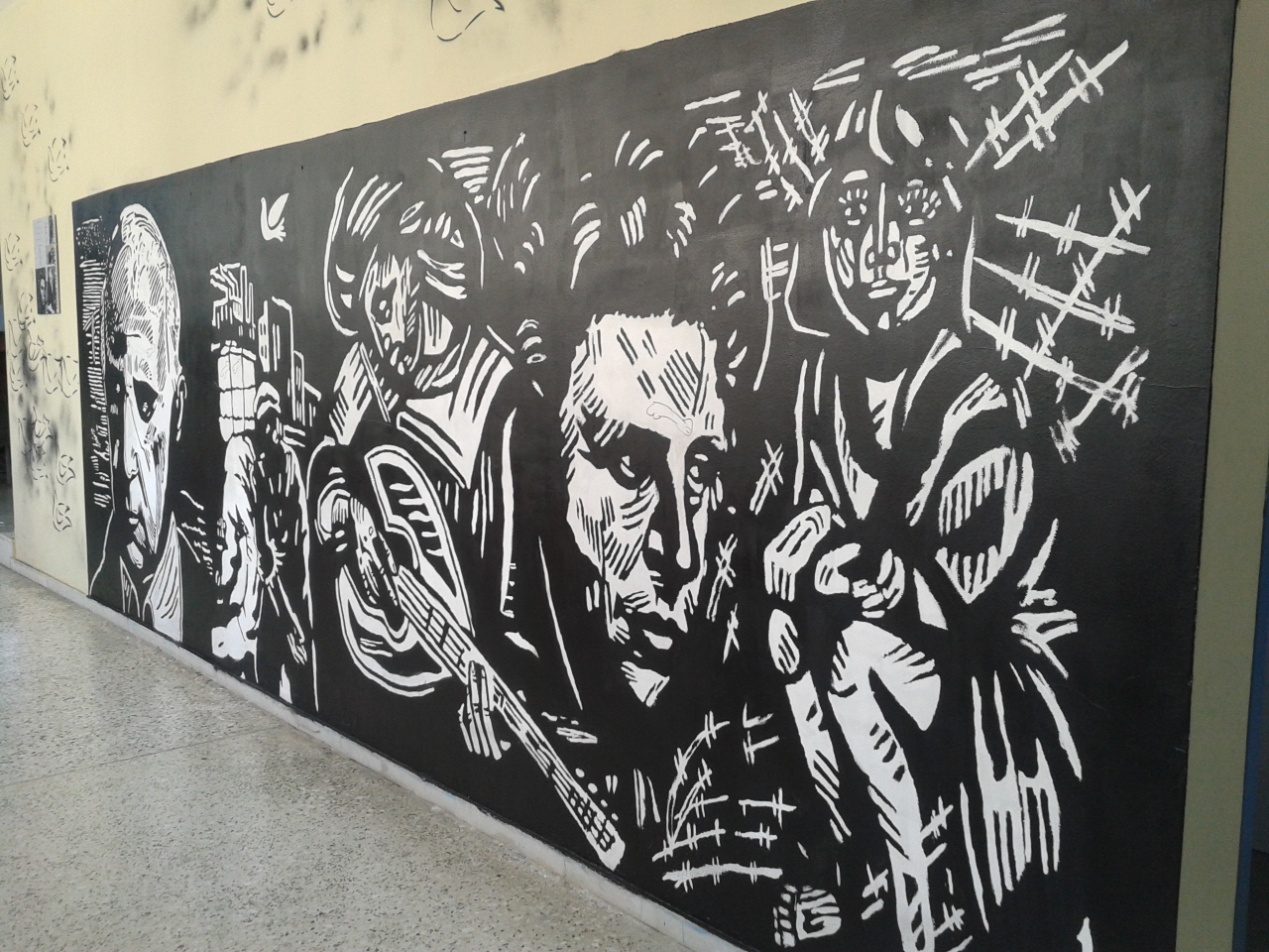 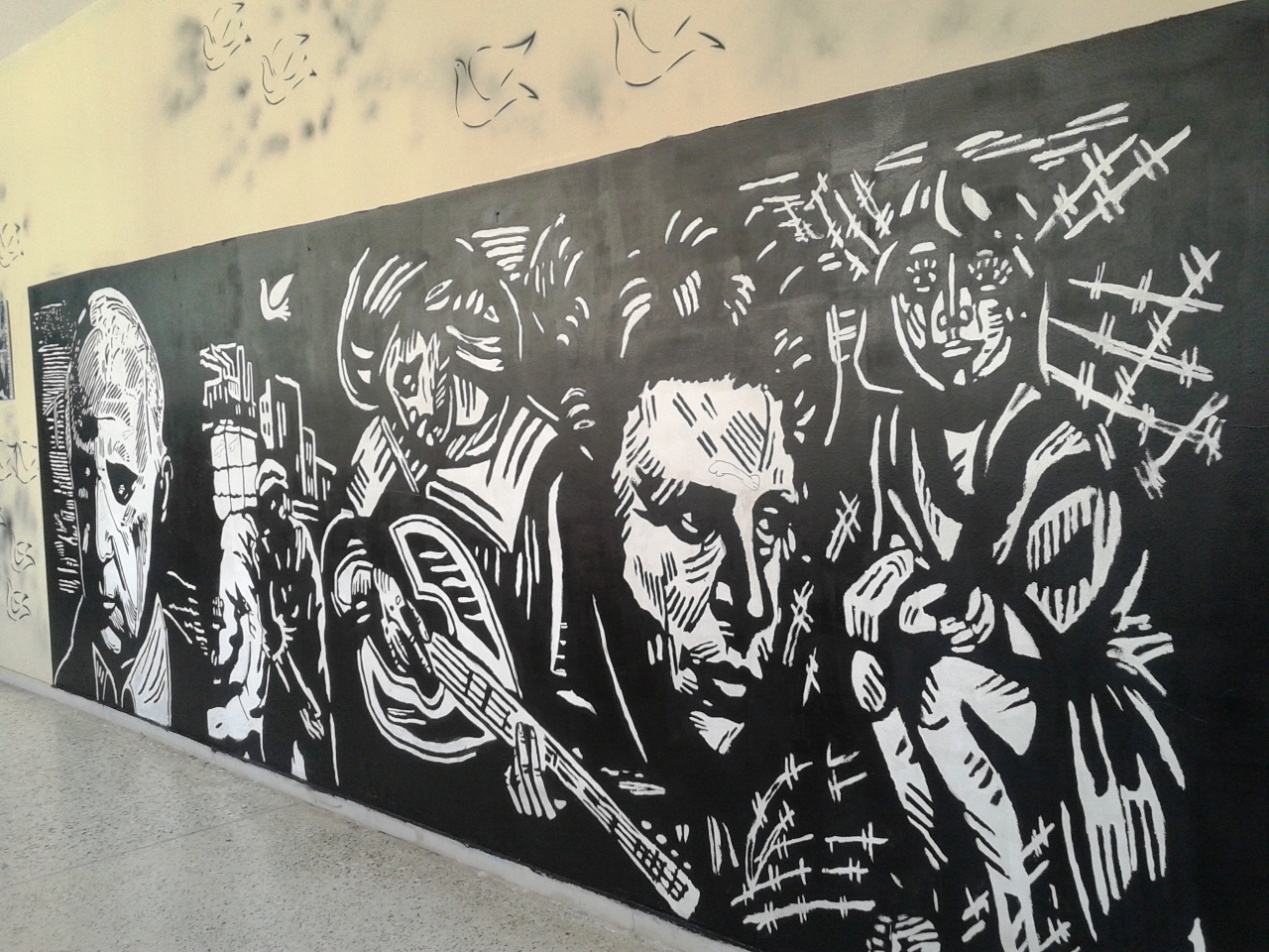 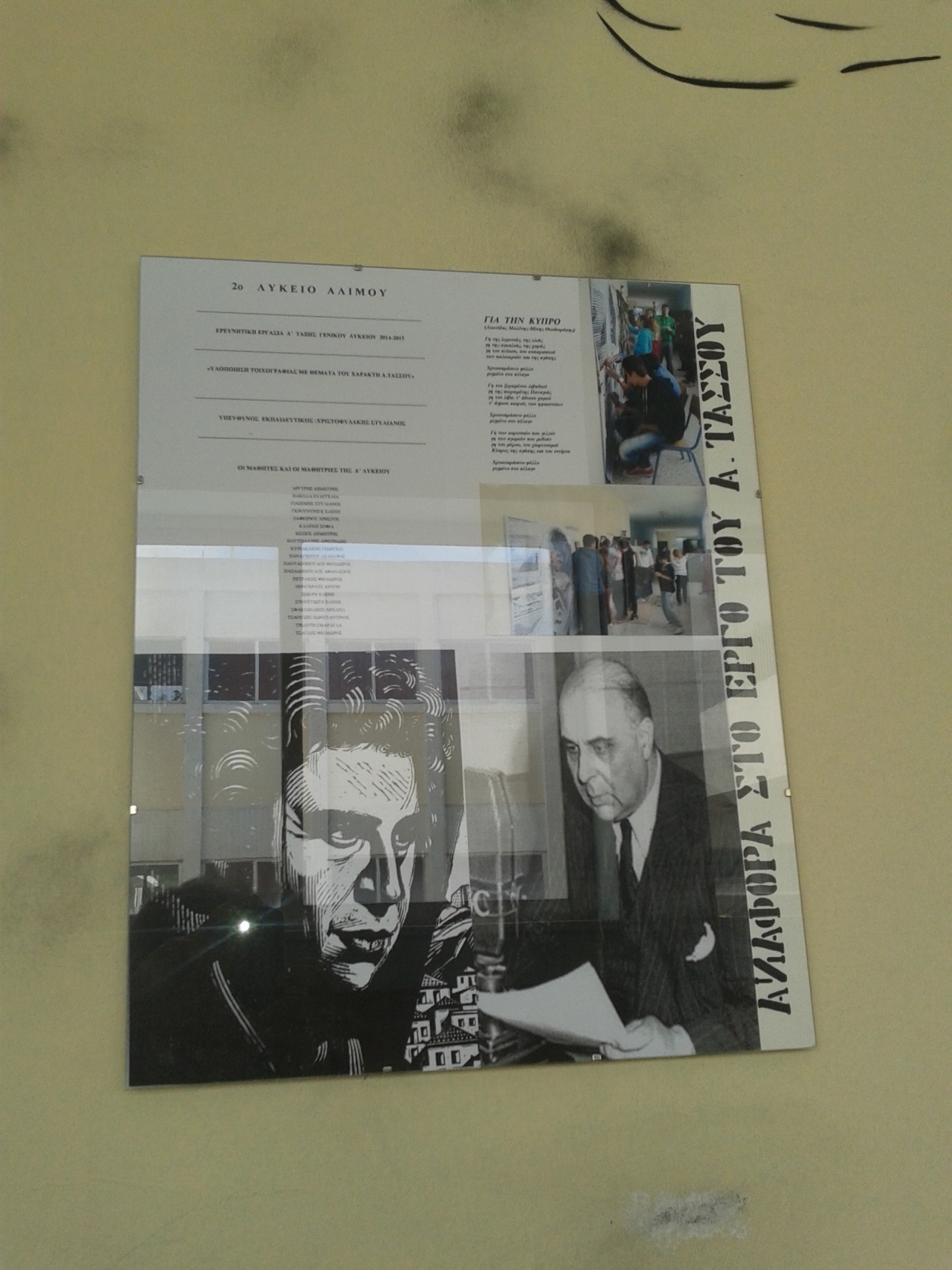 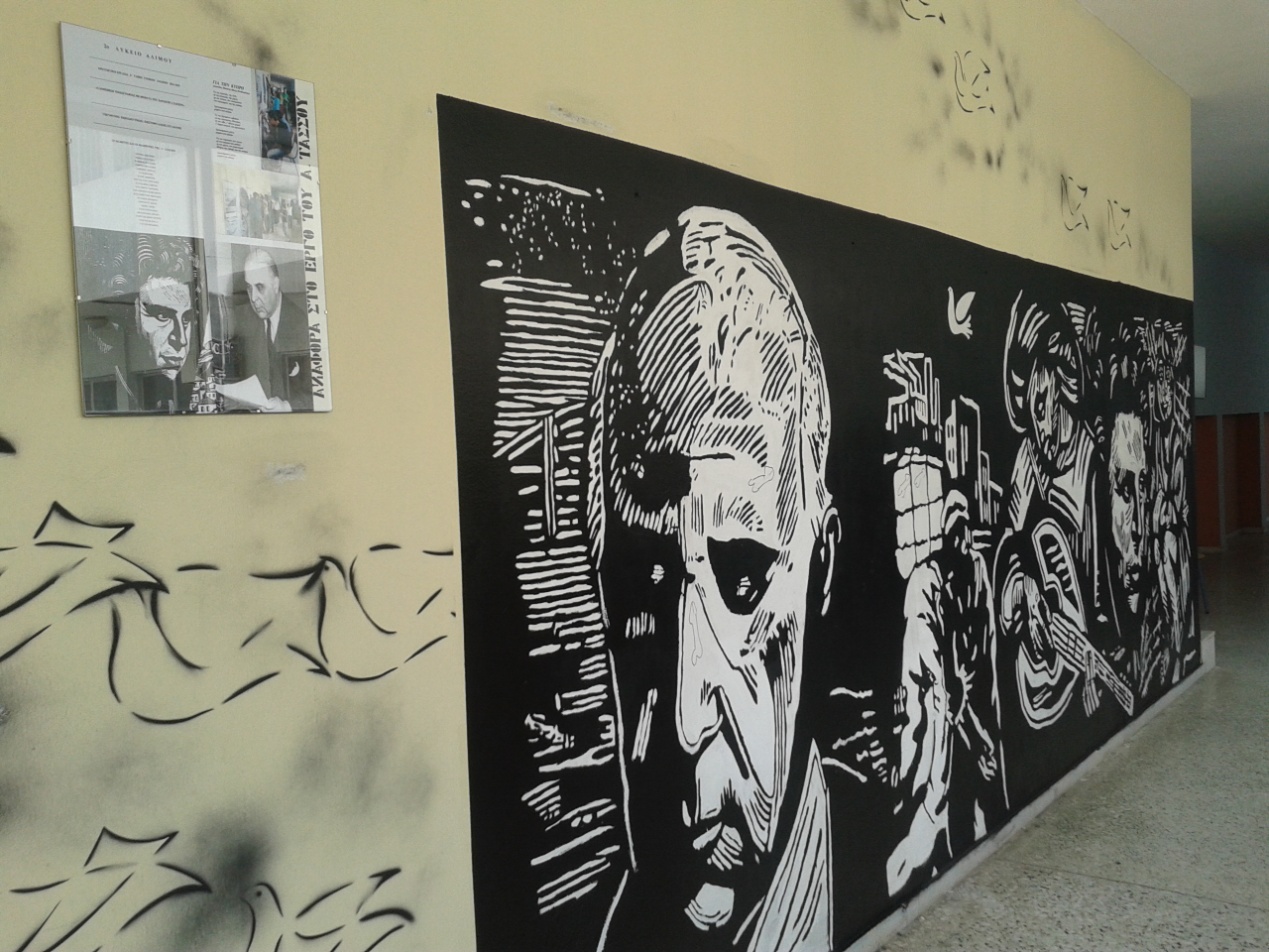 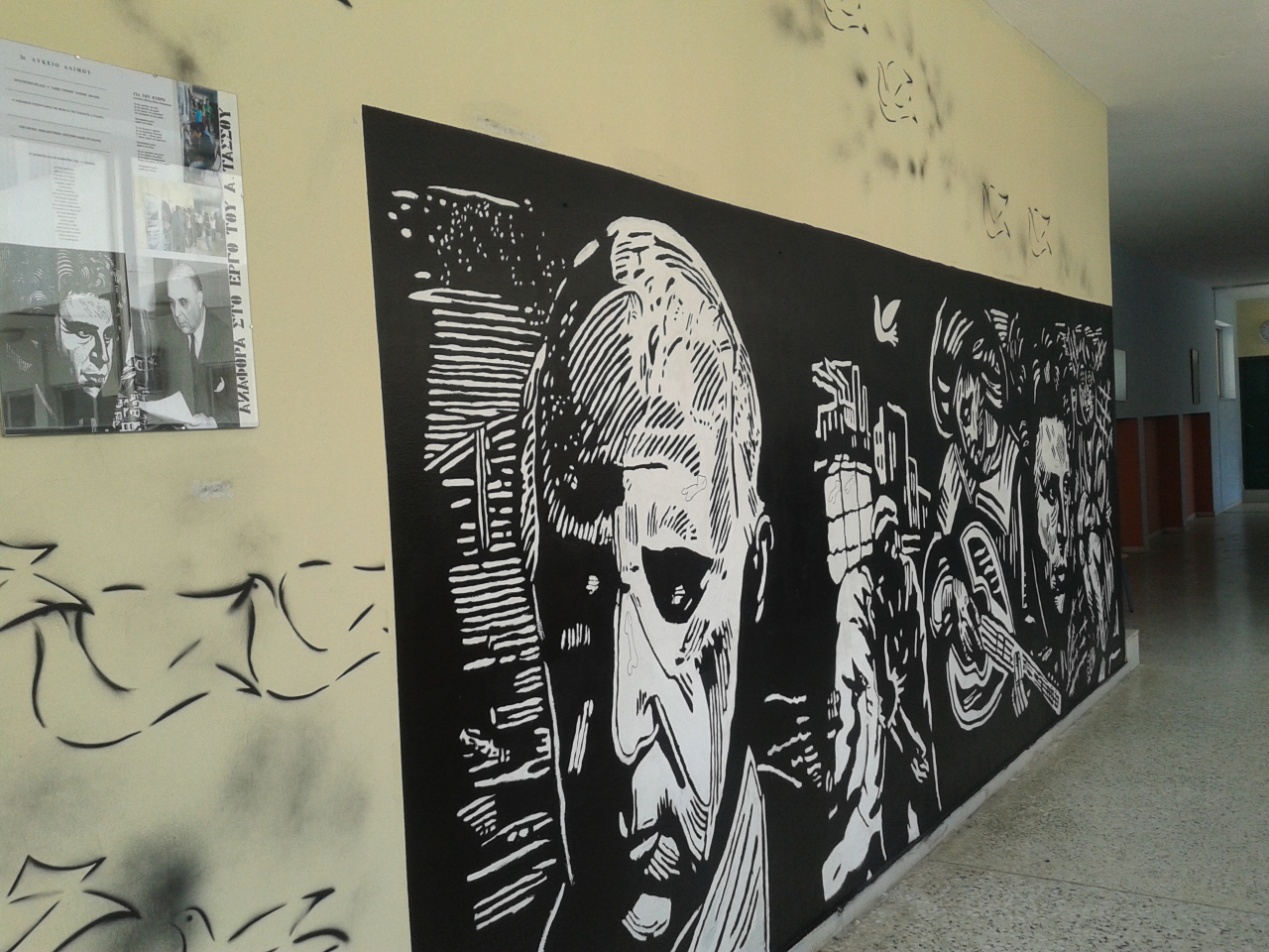 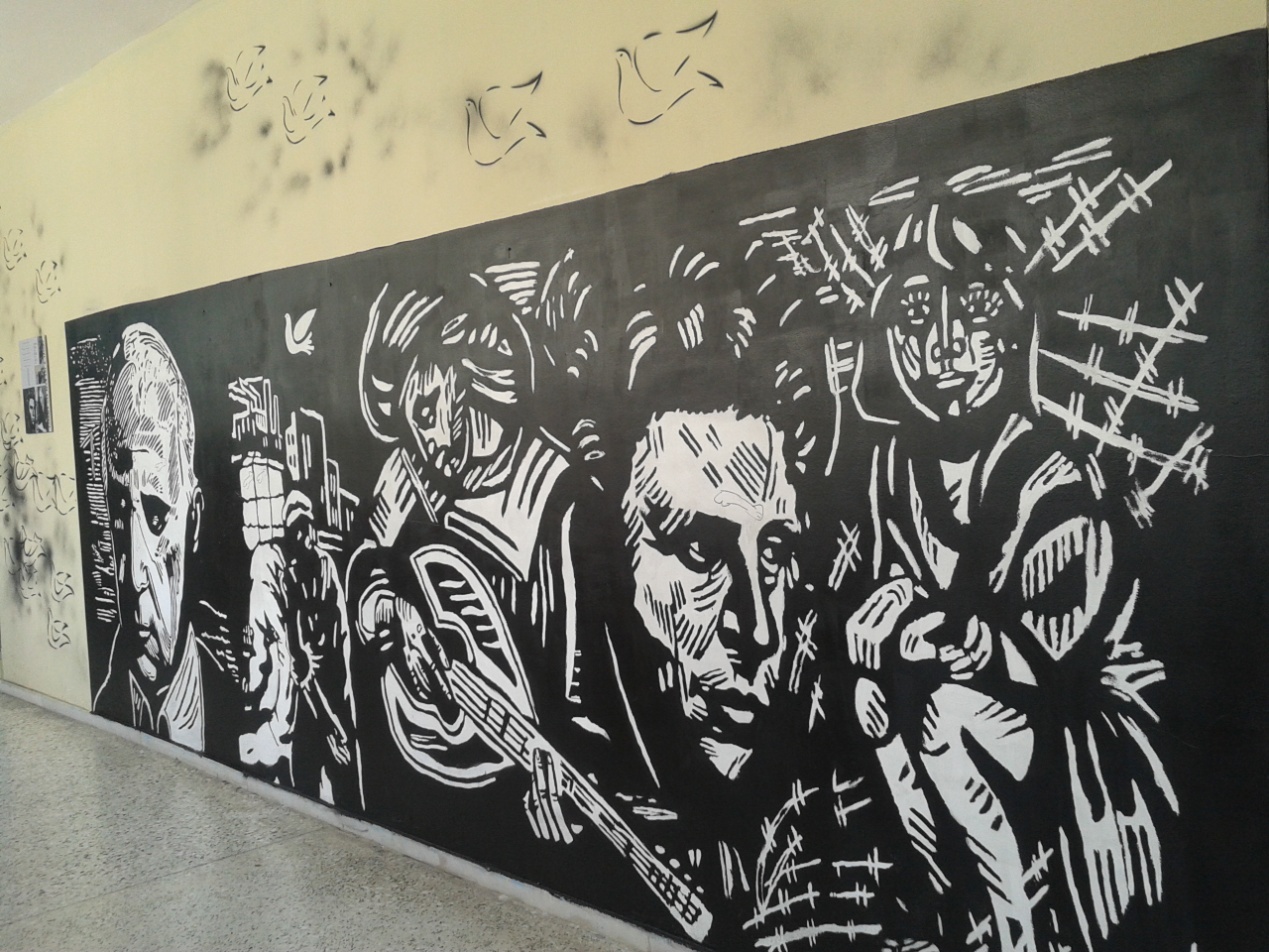 